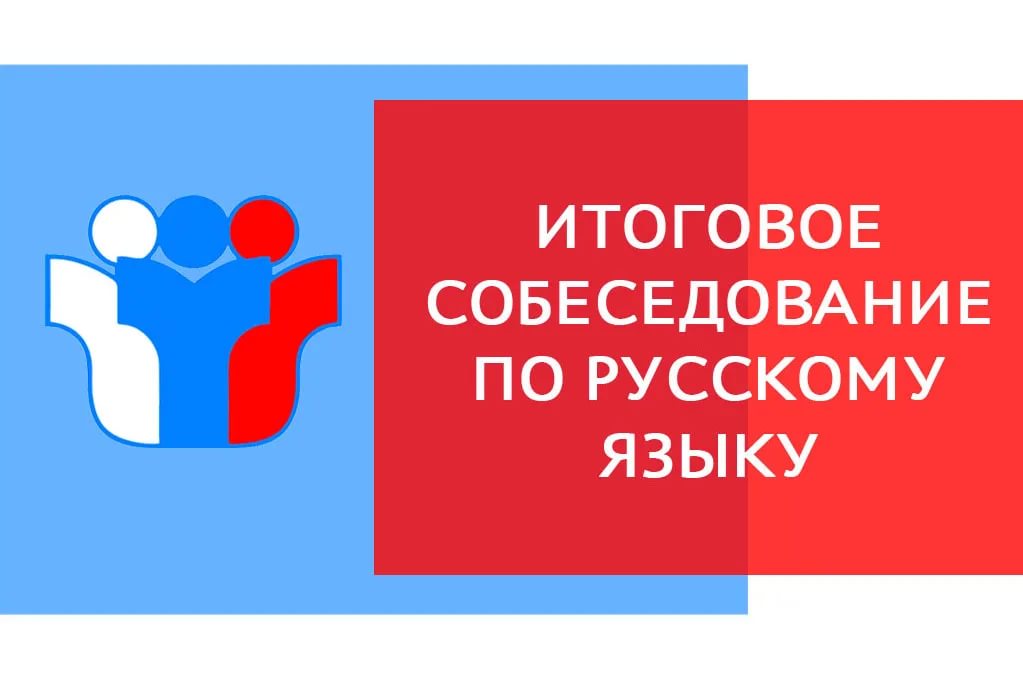 ИНФОРМАЦИЯо работе телефонов «горячей линии» по вопросам организации и проведения итогового собеседования по русскому языку в Краснодарском крае в 2021-2022 учебном годуМуниципальное образованиеТелефоны "горячей линии" (с кодом)Режим работы (с указанием дней недели и времени работы)МАОУ СОШ №3 им. С.В. Дубинского ст. Березанской8(928) 41812478.00 часов до 17.00 часов (понедельник-пятница)Выселковский р-н+7(952)9870978;
+7(861)5770030с 8.00 до 16.30 часов
(понедельник - пятница),
с 8.00 до 21.00 часов
в дни проведения ИСРегиональный телефон8(928)42-42-6588.00 часов до 17.00 часов (понедельник-пятница)